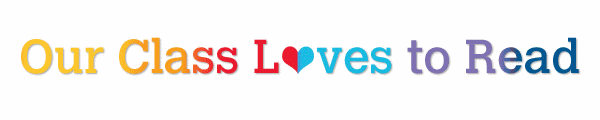 Shop Online: scholastic.com/readingclubOne-Time Class Activation Code: NBR67Dear Families,Encouraging reading is one of the most important things we can do to help your child succeed. It can be tough finding the right books to keep them interested, which is why I am so excited that our class will be participating in Scholastic Reading Club this school year.With Scholastic Reading Club:Every book you buy earns FREE Books for our classroom library
You can choose from handpicked, grade- and reading-level-specific books for your child
You'll find the best values on a variety of formats, including eBooks
Each month, your child will bring home Reading Club flyers. Together you can choose from books hand-selected by teachers and experts, and then order online or by returning your order form and payment to me.I'd also love some help growing our classroom Reading Club. If you'd like to help out, please let me know! I'm excited to get our class reading!Thank you for your support, VISIT scholastic.com/readingclub
 ENTER the one-time Class Activation Code (top of this letter)
 SHOP from a carefully curated selection of the best books, value packs, and Storia eBooks
 SUBMIT your order and earn FREE Books for our classroom
 All book orders will be shipped to our classroom so we can celebrate the joy of reading together!
